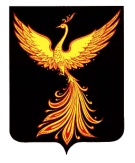 АДМИНИСТРАЦИЯПАЛЕХСКОГО МУНИЦИПАЛЬНОГО РАЙОНА АДМИНИСТРАЦИЯПАЛЕХСКОГО МУНИЦИПАЛЬНОГО РАЙОНА АДМИНИСТРАЦИЯПАЛЕХСКОГО МУНИЦИПАЛЬНОГО РАЙОНА ПОСТАНОВЛЕНИЕПОСТАНОВЛЕНИЕПОСТАНОВЛЕНИЕот 10.10.2019 № 523-пОб установлении срока рассрочки оплаты приобретаемогосубъектами малого и среднего предпринимательства арендуемогоими недвижимого имущества, находящегося в муниципальнойсобственности Палехского муниципального района, при реализации преимущественного права на приобретение такого имуществаВ соответствии с Федеральным законом от 22.07.2008 г. № 159-ФЗ «Об особенностях отчуждения недвижимого имущества, находящегося в государственной собственности субъектов Российской Федерации или муниципальной собственности и арендуемого субъектами малого и среднего предпринимательства, и о внесении изменений в отдельные законодательные акты Российской Федерации», руководствуясь Уставом Палехского муниципального района, Порядком управления и распоряжения имуществом, находящимся в собственности Палехского муниципального района, утвержденным решением Совета Палехского муниципального района №56 от 28.04.2006 г., администрация Палехского муниципального района постановляет:1. Установить, что срок рассрочки оплаты приобретаемого субъектами малого и среднего предпринимательства арендуемого ими недвижимого имущества, находящегося в муниципальной собственности Палехского муниципального района, при реализации преимущественного права на приобретение такого имущества составляет пять лет.2. Разместить на официальном сайте Палехского муниципального района в информационно-телекоммуникационной сети «Интернет».3. Настоящее постановление вступает в силу после его официального опубликования.4. Контроль за выполнением настоящего постановления возложить на первого заместителя главы администрации Палехского муниципального района Кузнецову С.И. Глава Палехского муниципального районаИ.В.Старкин